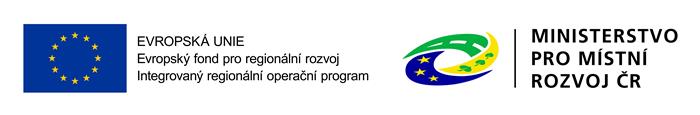 Chodník a autobusová zastávka v obci MutkovCílem projektu "Chodník a autobusová zastávka v obci Mutkov" je zvýšení bezpečnosti dopravy podél krajské silnice II/445, která vede ze Šternberka přes Mutkov do Rýmařova a je jednou z nejvíce problematických míst na dané trase, a to především tím, že obyvatelé se k autobusové zastávce dostávají po okraji dané krajské silnice.Na tuto stavbu získala obec dotaci z evropského dotačního titulu Integrovaný regionální operační program (IROP) ve výši 1 463 186,72 Kč a z rozpočtu Olomouckého kraje z dotačního programu "Podpora opatření pro zvýšení bezpečnosti provozu a budování přechodů pro chodce“ ve výši 909 515,- Kč.Celkové náklady stavby se předpokládají ve výši 3,6 mil. Kč. Aktuální informace z průběhu stavby jsou prezentovány na zasedáních zastupitelstva.